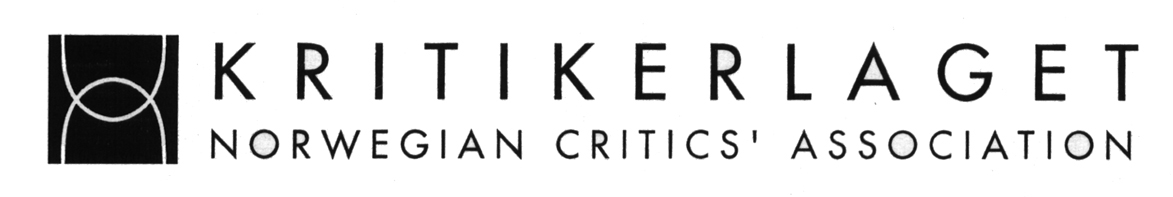 Retningslinjer for oppdragsgivere for frilanskritikereDe fleste av medlemmene i Norsk kritikerlag arbeider som frilansere. Som frilanskritiker har man et svakere vern i arbeidsmiljøloven enn det fast ansatte har, og frilansere flest lever under trangere økonomiske kår enn fast ansatte. Gitt denne situasjonen, er frilanskritikerne sårbare, og det gjør behovet for profesjonalitet fra oppdragsgivernes side særlig viktig. For å ivareta frilansmedlemmene våre, har Norsk kritikerlag utviklet et sett av retningslinjer som vi ønsker at alle oppdragsgivere følger. Målet er at disse retningslinjene skal gjøre det enklere for oppdragsgivere å etablere gode relasjoner til frilanskritikerne, og dermed å bidra til å sikre den viktige profesjonelle kritikken. Retningslinjene er som følger:Frilanskritikeren må kunne forvente effektiv og direkte kommunikasjon med sine oppdragsgivere.Frilanskritikeren må kunne forvente begrunnede varsler om endrede betingelser så snart de er vedtatt, slik at de får tid til å områ seg.Frilanskritikeren må kunne forvente honorar i tråd med gjeldende avtaler og praksis, utbetalt innen rimelig tid. Vi minner om Norsk kritikerlags veiledende satser: https://kritikerlaget.no/kritikerlaget/satser-for-kritikk     Oppdragsgiveren skal ivareta frilanskritikerens mulighet til å utføre sitt virke med integritet og uavhengighet, i tråd med Kritikerplakaten: https://kritikerlaget.no/kritikerlaget/kritikerplakaten  Oslo, 23.04.2020Heidi Bale Amundsen, styreleder i Norsk kritikerlag